Prijava za PRIZMO 2022
Kratek povzetek primera (Priloga 3) - opis ključnih sporočil opisanega primera, v največ 100 besedah (zajet naj bo opis problema/ciljev, strategija, doseženi rezultati itd.). Opis se bo uporabljal za predstavitev primera in objavo na spletni strani PRSS. 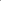 